Vadovaudamasi Lietuvos Respublikos vietos savivaldos įstatymo 16 straipsnio 2 dalies 7 punktu, Pagėgių savivaldybės taryba n u s p r e n d ž i a: 1. Patvirtinti Pagėgių savivaldybės tarybos Kontrolės komiteto 2018 metų veiklos programą (pridedama).	  2. Apie sprendimo priėmimą paskelbti Teisės aktų registre ir Pagėgių savivaldybės interneto svetainėje  www.pagegiai.lt.Šis sprendimas gali būti skundžiamas Lietuvos Respublikos administracinių bylų teisenos įstatymo nustatyta tvarka.Savivaldybės meras 				Virginijus Komskis		PATVIRTINTA		Pagėgių savivaldybės tarybos			2017 m. gruodžio 20 d. 			sprendimu  Nr. T-193PAGĖGIŲ SAVIVALDYBĖS TARYBOS KONTROLĖS KOMITETO 2018  METŲ VEIKLOS PROGRAMAPagėgių savivaldybės tarybos kontrolės komiteto pirmininkė                      Gražina Jankauskienė_______________________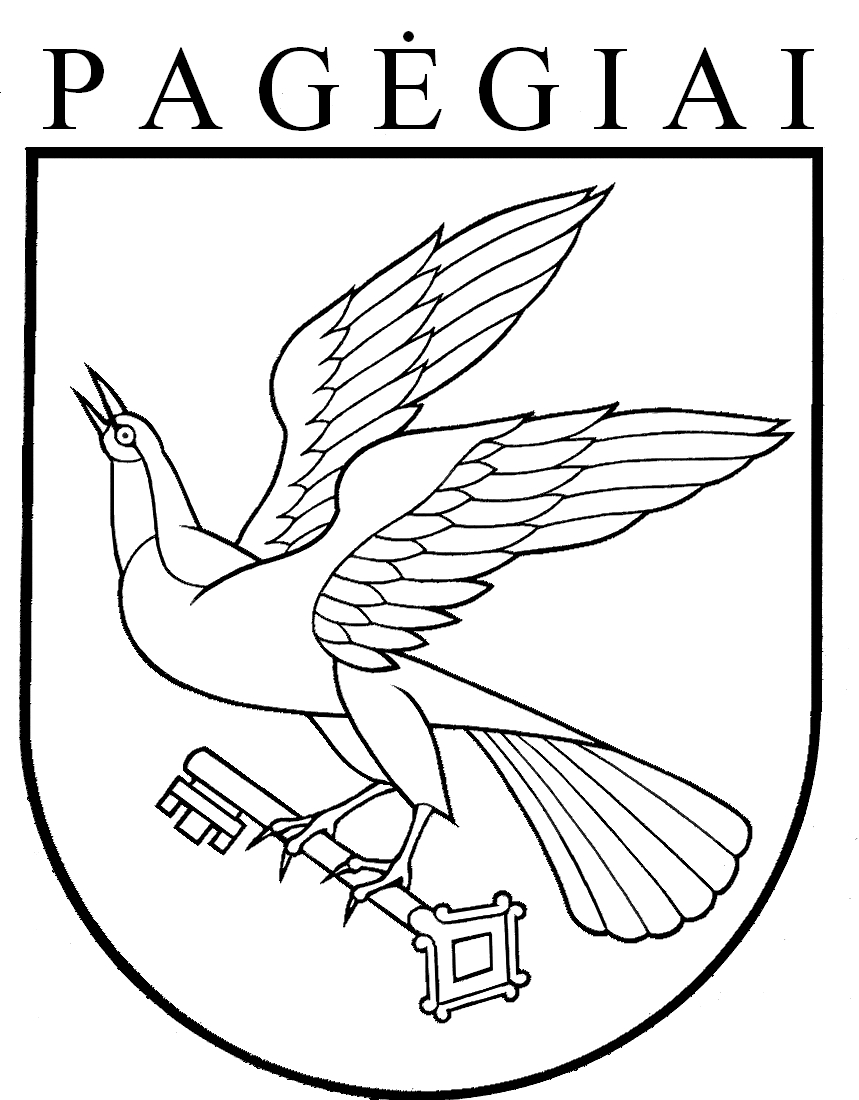 Pagėgių savivaldybės tarybasprendimasdėl pagėgių savivaldybės TARYBOS KONTROLĖS KOMITETO 2018 METŲ VEIKLOS PROGRAMOS PATVIRTINIMO2017 m. gruodžio 20 d. Nr. T-193PagėgiaiEil.Nr.Programos priemonėsVykdymo laikotarpisAtsakingas vykdytojas1.Gyventojų priėmimas.Nuolat, esant užsiregistravusiųjųKontrolės komiteto nariai2.Gyventojų pareiškimų, skundų ir siūlymų nagrinėjimas ir dėl to priimtų pasiūlymų Tarybai teikimas.Nuolat, esant pareiškimų, skundų, siūlymųKontrolės komiteto nariai3.Savivaldybės skolos bei skolinimosi galimybių vertinimas, išvadų dėl Savivaldybės skolinimosi einamaisiais metais svarstymas.Nuolat esant reikaluiKontrolės komiteto nariai4.Savivaldybės kontrolieriaus parengtos ataskaitos dėl Savivaldybės kontrolės ir audito tarnybos veiklos plano įvykdymo svarstymas.Einamųjų metų I ketvirtisKontrolės komiteto nariai5.Pagėgių savivaldybės kultūros centro vadovo veiklos ataskaitos išklausymas.Einamųjų metų I ketvirtisKontrolės komiteto nariai6.Savivaldybės kontrolės ir audito tarnybos parengtų išvadų dėl pateiktų tvirtinti praėjusių metų Savivaldybės biudžeto vykdymo ir kitų finansinių ataskaitų svarstymas.Einamųjų metų III (IV) ketvirtisKontrolės komiteto nariai7.Savivaldybės institucijų ir įstaigų vadovų išklausymas dėl auditų metu nustatytų trūkumų ar teisės aktų pažeidimų šalinimo.Nuolat, esant reikaluiKontrolės komiteto nariai, Savivaldybės kontrolierius, įstaigų vadovai8.Pagėgių savivaldybės viešosios bibliotekos vadovo veiklos ataskaitos išklausymas.Einamųjų metų III  ketvirtisKontrolės komiteto nariai9.Savivaldybės kontrolės ir audito tarnybos kitų metų veiklos plano projekto svarstymas ir pasiūlymų dėl šio plano projekto papildymo ar pakeitimo teikimas.Einamųjų metų IV ketvirtisKontrolės komiteto nariai, Savivaldybės kontrolierius10.Savivaldybės kontrolės ir audito tarnybos ateinančių metų veiklos planui vykdyti reikalingų asignavimų įvertinimas ir išvados dėl to teikimas.Einamųjų metų IV ketvirtisKontrolės komiteto nariai11.Atsiskaitymas už kontrolės komiteto veiklą Savivaldybės tarybai.Einamųjų metų IV ketvirtisKontrolės komiteto pirmininkas